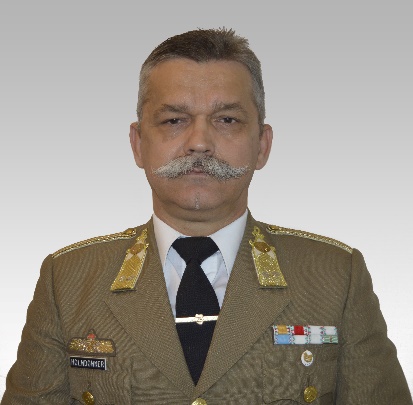 Holndonner Hermann
Cím: 1101 Bp., Hungária krt. 9-11
Email: holndonner.hermann@uni-nke.hu
Telefon: +36 1 432 9000/ 29-151
Születési hely, idő: Sopron, 1961.MUNKAHELYEK ÉS BEOSZTÁSOKMUNKAHELYEK ÉS BEOSZTÁSOKMUNKAHELYEK ÉS BEOSZTÁSOK2012-2012-Nemzeti Közszolgálati Egyetem HHK Műveleti Támogató Tanszék; Felderítő Szakcsoport, egyetemi (adjunktus) kiemelt gyakorlati oktató2007-20122007-2012Zrínyi Miklós Nemzetvédelmi Egyetem, Kossuth Lajos Hadtudományi Kar, Műveleti Támogató Tanszék, egyetemi adjunktus200620066 hónap vezénylés HM HVK Hadműveleti és Kiképzési Főosztály Felderítő Osztály (Budapest)2004-20052004-2005Zrínyi Miklós Nemzetvédelmi Egyetem Kossuth Lajos Hadtudományi Kar Műveleti Támogató Tanszék, egyetemi adjunktus (Budapest)1998-20031998-2003Zrínyi Miklós Nemzetvédelmi Egyetem Hadtudományi kar, Felderítő Tanszék, egyetemi adjunktus (Szentendre, Budapest)2001-20052001-2005Zrínyi Miklós Nemzetvédelmi Egyetem Hadtudományi Kar, Felderítő Tanszék, egyetemi adjunktus (Budapest)1996-19981996-1998Kossuth Lajos Katonai Főiskola: Felderítő Tanszék, főiskolai tanársegéd (Szentendre)1995-19961995-1996Zrínyi Miklós Katonai Akadémia, Szárazföldi haderőnemi kar, Szárazföldi haderőnemiszak, alap tagozat (Budapest) hallgató1993-19941993-1994Zrínyi Miklós Katonai Akadémia, törzstiszti képzés, Szárazföldi haderőnemi kar, Összevont felderítő szak (Budapest) hallgató 1989-19921989-1992Kossuth Lajos Katonai Főiskola Felderítő tanszék oktató1988–19891988–1989Kossuth Lajos Katonai Főiskola hallgatóiszázadparancsnok helyettes1986–19871986–1987MN 9027 Felderítő zászlóalj hadműveleti főtiszt (TÖF h.)1984–19861984–1986MN 9027 Felderítő zászlóalj századparancsnokTANULMÁNYOKTANULMÁNYOKTANULMÁNYOK2007-2008Zrínyi Miklós Nemzetvédelmi Egyetem, munka melletti angol (STANAG 1111)Zrínyi Miklós Nemzetvédelmi Egyetem, munka melletti angol (STANAG 1111)2002-2006Zrínyi Miklós Nemzetvédelmi Egyetem, Hadtudományi Doktori Iskola, doktorandusz (abszolutórium)Zrínyi Miklós Nemzetvédelmi Egyetem, Hadtudományi Doktori Iskola, doktorandusz (abszolutórium)1994-1996Zrínyi Miklós Katonai Akadémia, Szárazföldi haderőnemi kar, Szárazföldi haderőnemi szak, alap tagozat (Budapest)Zrínyi Miklós Katonai Akadémia, Szárazföldi haderőnemi kar, Szárazföldi haderőnemi szak, alap tagozat (Budapest)1993–1994Zrínyi Miklós Katonai Akadémia, törzstiszti képzés, Szárazföldi haderőnemi kar, Összevont felderítő szak (Budapest)Zrínyi Miklós Katonai Akadémia, törzstiszti képzés, Szárazföldi haderőnemi kar, Összevont felderítő szak (Budapest)1991–1992Intenzív nyelvtanfolyam, német nyelv (Eger)Intenzív nyelvtanfolyam, német nyelv (Eger)1980–1884Kossuth Lajos Katonai Főiskola, Csapatfelderítő-pedagógia szak (Szentendre)Kossuth Lajos Katonai Főiskola, Csapatfelderítő-pedagógia szak (Szentendre)TUDOMÁNYOS FOKOZATEGYÉB SZAKMAI (KITÜNTETÉSEK, DÍJAK, TUDOMÁNYOS) TEVÉKENYSÉGEGYÉB SZAKMAI (KITÜNTETÉSEK, DÍJAK, TUDOMÁNYOS) TEVÉKENYSÉGEGYÉB SZAKMAI (KITÜNTETÉSEK, DÍJAK, TUDOMÁNYOS) TEVÉKENYSÉG2011Az Év Katonája Kitüntető címAz Év Katonája Kitüntető cím2011Babérkoszorúval Ékesített Szolgálati ÉrdemjelBabérkoszorúval Ékesített Szolgálati Érdemjel2010Tiszti Szolgálati Jel I. fokozata 30 év utánTiszti Szolgálati Jel I. fokozata 30 év után2010Árvízvédelemért szolgálati jelÁrvízvédelemért szolgálati jel2007Szolgálati Érdemjel arany fokozatSzolgálati Érdemjel arany fokozat2007Kossuth Lajos Hadtudományi Alapítvány kuratóriumi tagKossuth Lajos Hadtudományi Alapítvány kuratóriumi tag2004Kiváló oktató címKiváló oktató cím2004Szolgálati Érdemjel ezüst fokozatSzolgálati Érdemjel ezüst fokozat2002Tiszti Szolgálati Jel II. fokozata 20 év utánTiszti Szolgálati Jel II. fokozata 20 év után1994Tiszti Szolgálati Jel III. fokozat 10 év utánTiszti Szolgálati Jel III. fokozat 10 év után1989Haza Szolgálatáért Érdemérem bronz fokozataHaza Szolgálatáért Érdemérem bronz fokozataIDEGENNYELV-ISMERETIDEGENNYELV-ISMERETIDEGENNYELV-ISMERETOrosz nyelvOrosz nyelvfelsőfokú, "C" típusú állami nyelvvizsgaNémet nyelvNémet nyelvkatonai szakmai anyaggal bővített, középfokú, "C" típusú állami nyelvvizsgaAngol nyelvAngol nyelvkatonai szaknyelvi alap B